Formulaire de candidature - Mérites Sportifs de la Ville de Florenville 2020 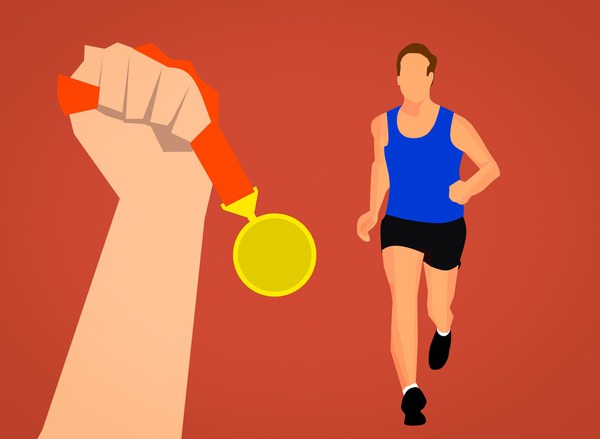 Adresse e-mail* Choix Mérite(s) et Prix sportif(s) attribué(s)* : Performances réalisés au cours de l’année sportive 2019 – 2020 (*01 septembre 2019 au 17 Avril 2020)  Mérite Sportif individuel féminin senior (Sera attribué à une sportive individuelle habitant l’entité et/ou pratiquant son sport dans un club de l’entité de Florenville qui s’est particulièrement distinguée par ses performances sportives) Mérite Sportif individuel masculin senior (Sera attribué à un sportif individuel habitant l’entité) et/ou pratiquant son sport dans un club de l’entité de Florenville qui s’est particulièrement distingué par ses performances sportives* Mérite Sportif collectif (Sera attribué à un club de l’entité qui s’est particulièrement distingué par ses performances sportives) Mérite Sportif espoir (Sera attribué à un(e) sportif(-ve) individuel(le) ou une équipe collective de l’entité de moins de 18 ans - jusqu’au 17 avril, date limite de rentrée des candidatures - qui s’est distingué par ses performances et/ou évolutions sportives) Prix de la reconnaissance (Sera attribué à un(e) sportif(ve) ; un mouvement ; un(e) arbitre ; un(e) entraîneur(se) ou un(e) responsable de club de l’entité qui s’est particulièrement distingué(e) pour le développement de la vie sportive locale ou pour l’entièreté de son œuvre (palmarès ; jubilé…) Prix « Coup de cœur sportif » (Sera attribué à un ou plusieurs acteurs du monde sportif local, qu’ils soient pratiquants, organisateurs, arbitres, entraîneurs, parents, supporters, dirigeants, clubs, associations, écoles, classes…, ayant accompli un geste remarquable ou développé un projet particulier en faveur de la promotion du Sport sur notre commune) Prix « Richard Henry » (Sera attribué à un(e) « bénévole » ou un(e) responsable de club de l’entité de Florenville qui s’implique directement ou indirectement dans le bon fonctionnement de son mouvement)Nom et Prénom du Lauréat* Date de naissance du Lauréat (facultatif)  Sport pratiqué du Lauréat* Club d'affiliation du Lauréat (facultatif) Résumé de la carrière ou performances marquantes justifiant la candidature (conseillé)*Obligatoire